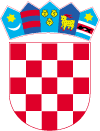        REPUBLIKA HRVATSKABJELOVARSKO-BILOGORSKA ŽUPANIJAOSNOVNA ŠKOLA BEREKKLASA: 406-07/22-01/01URBROJ:2103-91-22-15Berek, 12.7.2022.	SVIM ZAINTERESIRANIM 								GOSPODARSKIM SUBJEKTIMAPredmet: POZIV ZA JAVNO PRIKUPLJANJE PONUDAPoštovani, pozivamo Vas da nam dostavite ponudu za nabavu elektroničke oprema prema odredbama i uvjetima opisanim u nastavku.Ovaj postupak nabave provodi se sukladno Pravilniku o provedbi postupaka jednostavne nabave u Osnovnoj školi Berek (KLASA: 003-05/17-01/02, URBROJ: 2123/02-26-01-17-01, od 18. rujna 2017. godine) i Odluci o izmjenama i dopunama Pravilnika o provedbi postupaka jednostavne nabave u Osnovnoj školi Berek (KLASA: 003-05/19-01/06, URBROJ: 2123-26-02-19-1, od 6. lipnja 2019. godine).PODACI O NARUČITELJUNaziv: Osnovna škola Berek Sjedište i adresa: Berek 73, 43232 BerekOIB: 91391075446Internetska adresa:www.os-berek.skole.hrOdgovorna osoba naručitelja: Dušica Vunić, ravnateljica PODACI O OSOBI ZADUŽENOJ ZA KOMUNIKACIJU S PONUDITELJIMAOsoba za kontakt: Dušica Vunić; telefon: 095/448-0280; adresa elektroničke pošte: ured@os-berek.skole.hrEVIDENCIJSKI BROJ NABAVE: 4/2022PROCIJENJENA VRIJEDNOST NABAVE: 97.600,00 kuna bez PDV-aOPIS PREDMETA NABAVEPredmet nabave elektroničke opreme prema količinama i specifikacijama u Troškovniku.SADRŽAJ PONUDEPonuda treba sadržavati:1. Popunjen obrazac Ponudbenog lista (Prilog I.) potpisan od strane ovlaštene osobe za zastupanje Ponuditelja te pečatiran.2.  Izrađen Troškovnik (Prilog II.) potpisan od strane ovlaštene osobe za zastupanje Ponuditelja te pečatiran3.  Dostava specifikacija elektroničke opreme iz ponude PonuditeljaPonuditelj mora ispuniti sve tražene stavke troškovnika. Ukoliko ponuditelj ne upiše sve tražene podatke, naručitelj će odbiti njegovu ponudu. ROK I NAČIN DOSTAVE PONUDE: do 18.7.2022. do 12:00 sati, dokumentacija ponude se podnose elektronički, na sljedeću adresu elektroničke pošte: ured@os-berek.skole.hr . Nema javnog otvaranja ponuda.ROK VALJANOSTI PONUDE: Rok valjanosti ponude je 60 dana od zadnjeg dana roka za dostavu ponuda.VALUTA U KOJOJ TREBA BITI IZRAŽENA CIJENA: Cijena ponude izražava se u kunama.KRITERIJ ZA ODABIR PONUDE: Najniža cijena. JEZIK NA KOJEM SE SASTAVLJA PONUDA: Ponuda se podnosi na hrvatskom jeziku i latiničnom pismu.ROK I UVJETI PLAĆANJA: Plaćanje će se vršiti u roku od 30 dana od dana dostave e-Računa koji se dostavlja po izvršenju usluge.SKLAPANJE I IZVRŠENJE UGOVORA: S odabranim gospodarskim subjektom sklopit će se ugovor o nabavi elektroničke opreme (Prilog III.). Ugovor sklopljen u postupku jednostavne nabave mora se izvršavati u skladu s uvjetima iz poziva na dostavu ponude te odabranom ponudom. PRILOZI POZIVU ZA DOSTAVU PONUDAPrilog I. - Ponudbeni listPrilog II. - TroškovnikPrilog III. - Prijedlog ugovora o nabavi elektroničke opremePrilog I. PONUDBENI LIST______________________________Ovjerava ovlaštena osoba ponuditelja( Ime i prezime, potpis )Prilog II. TROŠKOVNIK_______________________________Ovjerava ovlaštena osoba ponuditelja( Ime i prezime, potpis )Prilog III.–Prijedlog ugovoraOsnovna škola Berek, Berek 73, 43232 Berek, Hrvatska, OIB: 91391075446, koju zastupa ravnateljica Dušica Vunić (u daljnjem tekstu: Naručitelj)i_______________________________________________________(u daljnjem tekstu: Ugovaratelj)dana ____________ sklapaju sljedeći: U G O V O R   O NABAVI ELEKTRONIČKE OPREMEČlanak 1.Ugovorne strane ovim Ugovorom ugovaraju nabavu elektroničke opreme, kojeg provodi Naručitelj.Članak 2. Ugovorne strane utvrđuju ukupnu vrijednost u iznosu od ________________ bez PDV-a odnosno ________________ s PDV-om. Porez na dodanu vrijednost iznosi    _______________ kuna.Plaćanje se vrši nakon izvršene dostave elektroničke opreme prema količinama i specifikacijama iz Troškovnika.Plaćanje se vrši  u roku od 30 dana od dana dostave e-Računa Ugovaratelja na njegov žiro-račun _______________________________.Članak 3.Ugovaratelj se obvezuje posao iz članka 1. ovog stavka izvršiti najkasnije do 15.9.2022. godine.Članak 4.Ugovorne strane su suglasne da će se na uređenje svih ostalih odnosa iz ovog Ugovora primjenjivati odredbe Zakona o obveznim odnosima (Narodne novine br. 35/05, 41/08, 125/11, 78/15, 29/18, 126/21).Članak 5. Ugovorne strane su suglasne da će sve sporove iz ovog Ugovora rješavati sporazumno, a ukoliko to ne bude moguće, podvrgnut će se pravorijeku stvarno nadležnog suda u Bjelovaru.Članak 6.Ovaj Ugovor sastavljen je u četiri (4) jednaka primjerka, za svaku ugovornu stranu po dva (2).Ugovorne strane u znak suglasnosti vlastoručno potpisuju Ugovor.Članak 7.Ugovorne strane su suglasne da Ugovor stupa na snagu danom potpisa obiju ugovornih strana.   Za    Ugovaratelja					          Za Naručitelja		______________________				_______________________KLASA:URBROJ: Naručitelj: OSNOVNA ŠKOLA BEREKOIB:   91391075446Tel./Mob.  043/548-125, 095/448-0280e-mail: ured@os-berek.skole.hrOdgovorna osoba Naručitelja: DUŠICA VUNIĆ, ravnateljica školske ustanoveNaziv ponuditelja:  Adresa: (poslovno sjedište)OIB:Poslovni (žiro) račun:Broj računa (IBAN):Naziv poslovne banke:Ponuditelj je u sustavu PDV-a (zaokružiti):    DA          NEAdresa za dostavu pošte:E-pošta:Kontakt osoba:Tel:Fax:Ponuda za nabavu elektroničke opreme za  Osnovnu školu  Berek, na adresi  Berek 73, 43232 Berek Broj ponude: Datum ponude:Cijena ponude bez PDV:Cijena ponude s PDV:SPECIFIKACIJA  ELKTRONIČKE OPREMEJEDINICAkomCIJENA BEZ PDV-APDV UKUPNA VRIJEDNOST U KUNAMAPOTVRDA TRAŽENIH KARAKTERISTIKAInteraktivni ekran, dijagonala 86, 4k rezolucija, 20 dodirnih točaka,ekran s tehnologijom koja daje osjećaj pisanja rukom po papiru, OTA ažuriranje, debljina stakla manja od 4 mm Mohs 7,  USB –C priključak, funkcionalnost: digitalni white board, web pretraživač, bežično povezivanje zaslona – prikaz 6 uređaja istodobno, jamstvo min. 5 godina23D printer, tehnologija printanja FFF, volumen platforme 150x150x150, temperatura printanja do 240°, debljina sloja 0,1-0,4 (100-400 mikrona), podržani materijal PLA, ABS, PETG, debljina žice 1,75 mm, format datoteke za printanje: STL, OBJ, G-Code, JPG, jamstvo min. 1 godina 13D olovka za modeliranje, podesiva brzina prskanja, ulazna snaga 12V, PLA filament, diameter filamenta 1,75 mm20Plastika filament 1 kg, min. 6 različitih boja, punjenje za 3D printer i 3D olovku24 Mobilni ormar za punjenje tableta 32/161Dron, vrijeme letenja 30 min, težina manje ili jednako 249g, max. brzina 60 km/h, rezolucija 4k UHD, micro SDU utor, 1xmicro USB, 1XUSB C,  jamstvo min. 1 godina1Prijenosna računala, veličina zaslona 15“6, FHD, procesor i3-10th generacija 8GB, 256GB SSD, Intel UHD grafika, HDMi, 2xUSB 3.1, 1xUSB Type-C, jamstvo min. 2 godine12SVEUKUPNO61